ATO Nº 11JULGAMENTO DOS RECURSOS CONTRA PROVA OBJETIVA E QUESTÕES DO EDITAL Nº 001/2021 DO CONCURSO PÚBLICO.O Senhor, OSCAR GUTZ Prefeito do Município de Pouso Redondo, no uso de suas atribuições legais, em conjunto com a Comissão Municipal de Concurso Público e com o Centro de Estudos UNIASE, torna público o que segue:A decisão dos recursos contra a aplicação da prova objetiva, prova prática e contra as questões da prova objetiva, seguem descritos abaixo.1.1. Conforme prevê o edital: 14.9. Os recursos intempestivos não serão conhecidos e os inconsistentes ou fora do padrão e sem fundamentação ou referência bibliográfica não serão providos.14.16. A decisão exarada nos recursos, pela Banca Avaliadora é irrecorrível na esfera administrativa.14.17. Em nenhuma hipótese serão aceitos pedidos de revisão de recursos ou recurso contra o gabarito oficial definitivo.PARECERES E DECISÕESPROVAS PERÍODO MATUTINOENSINO FUNDAMENTALCONHECIMENTOS ESPECÍFICOS01. Auxiliar de Consultório DentárioQUESTÃO 25 294 - KELLY ROSE DE LEAO SILVA MIRANDA - 01. Auxiliar de Consultório DentárioAlegações: Em síntese candidata alega que há duas alternativas incorretas na questão A e B, solicitando anulação da questão e apresentando sua fundamentação.Parecer da Banca: Assiste razão ao candidato a questão possui duas alternativas possíveis de serem assinaladas.Decisão: DEFERIDO – QUESTÃO ANULADA03. Motorista de Ônibus de Transporte EscolarQUESTÃO 17	705 - JEFFERSON DA SILVA SEVERINO - 03. Motorista de Ônibus de Transporte EscolarAlegações:  Em síntese candidato alega que a resposta é incompleta e solicita anulação da questão, apresentando sua fundamentação.Parecer da Banca:  Pede anulação da questão sob alegação de que está mal formulado o enunciado, e tenta explicar que concorda que se trata de infração gravíssima, mas divaga sobre as formulas de aplicação das multas, o que não se pergunta no enunciado.  O próprio candidato transcreve trecho do CTB, onde é clara a medida administrativa de remoção do veículo. Por isso, a resposta preliminar é confirmada em confronto com o CTB, que no seu artigo 230, se reporta ao artigo 136 do mesmo CTB, ao tratar da nova redação. Com a alteração, a multa passa de grave para gravíssima, sendo o veículo removido ao deposito e a soma da multa atinge R$ 1.467,35. Fica o recurso ÌNDEFERIDO e a resposta preliminar MANTIDA. Da vastidão de artigos, notas e alertas disponíveis sobre o assunto na Internet, destacamos o site :  https://www.detran.df.gov.br/transporte-nao-autorizado-passa-a-ser-infracao-gravissima/Decisão: INDEFERIDO QUESTÃO MANTIDAQUESTÃO 18631 - MARCIO MEDEIROS - 03. Motorista de Ônibus de Transporte EscolarAlegações:  Em síntese candidato alega que há equívoco no gabarito divulgado e solicita anulação da questão apresentando sua fundamentação.Parecer da Banca:  Candidato reclama da questão observado que o Código de Trânsito permite a mudança direta de categoria de B para D, e pede anulação da questão.  Percebe-se confusão no pedido, pois o enunciado deseja saber qual a única alternativa falsa, eis que é justamente essa, que deve ser apontada para responder corretamente a questão. INDEFERIDO PEDIDO. Permanece inalterado o gabarito preliminar.Decisão: INDEFERIDO QUESTÃO MANTIDAEnsino Superior – ProfessoresConhecimentos BásicosQuestões de Língua PortuguesaQUESTÃO 061231 - MARINÊS STEUCK - 13. Professor de Educação Infantil1460 - NISETE DEMETRIO -17. Professor de Língua PortuguesaAlegações:  Em síntese questionam a ordem e a citação da frase que é mencionada no enunciado e solicitam anulação da questão:Parecer da Banca: Indeferido. O recurso não assiste razão aos candidatos. Foi utilizado, na exposição da frase, apenas a retirada do pronome possessivo, o que não interfere na contextualização da oração, visto que ela está nítida e clara na imagem, e, principalmente, no questionamento quanto à complementação verbal, sendo a presença ou ausência pronominal, indiferente. O verbo SER, VERBO DE LIGAÇÃO, liga o sujeito ao seu predicativo, não importando em que tempo ou modo o verbo esteja.Decisão: INDEFERIDO – QUESTÃO MANTIDAQUESTÃO 09 470 - JENIFFER KEUREM DO NASCIMENTO KESTRING - 13. Professor de Educação InfantilAlegações:  Em síntese não concorda com a alternativa dada como correta e solicita correção do gabarito ou anulação da questão, sem apresentar fundamentação que comprove suas alegações.Parecer da Banca:  Indeferido. O recurso não assiste razão, pois a palavra conclusão é utilizada como substantivo feminino, na oração, “Marco final; término, fim: o livro chegou à sua conclusão”, logo, associada ao verbo levar (transitivo indireto), exige crase.Decisão: INDEFERIDO – QUESTÃO MANTIDAQuestões de MatemáticaQuestão 121145 - ADRIANA DA SILVA - 13. Professor de Educação InfantilAlegações: Em síntese a candidata alega que a questão é muito difícil para um concurso e que não é básica da educação infantil, que não é possível resolver sem calculadora e solicita anulação da questão.   Parecer da Banca: Não assiste razão à candidata, o cargo para qual se inscreveu é de ensino superior e a questão é de conteúdo para esse nível de escolaridade, cujo conhecimento está dentro do conteúdo programático do edital. A questão engloba operações básicas da matemática, de divisão e regra de três, cuja operação é possível sim fazer sem uso de calculadora para se chegar ao resultado final esperado.Decisão: INDEFERIDO – QUESTÃO MANTIDAQuestão 15916 - NEIVA TEREZINHA SANTOS BASTOS - 13. Professor de Educação InfantilAlegações:  Em síntese a candidata alega que assinalou errado a resposta no gabarito  por nervosismo e solicita que seja considerada a resposta correta.
Parecer da Banca:  Conforme edital o preenchimento do gabarito é de responsabilidade do candidato e em hipótese alguma serão considerados rasuras ou outras marcações, sendo o gabarito único e insubstituível.Decisão: INDEFERIDO – QUESTÃO e reposta MANTIDASQuestões de Conhecimentos GeraisQuestão 17649 - MARCOS FACCHETTI DE MATOS - 14. Professor de Geografia650 - CLÁUDIA CAVALCANTI LEAL DE MATOS - 17. Professor de Língua PortuguesaAlegações:  Em síntese alegam que não é assunto de conhecimentos gerais, questionam a fonte e solicitam anulação da questão.Parecer da Banca: Por incrível que pareça, candidatos buscam escora na Wikipédia, e juntam exatamente a mesma petição, onde pretendem anular a questão atacando seu mérito, sob alegação que tal fato não é de conhecimentos gerais e tampouco ocorreu publicidade suficiente. Sem prudência, chegam a aviltar a Banca Examinadora com tamanho acinte, exibindo com isso, seu total descompromisso com a geografia e as ciências. O Partido Comunista Chinês projetou e modernizou a atual República Popular da China, arquitetado por Mao Tsé-Tung e Deng Xiaoping. A questão é pertinente, está dentro do conteúdo, e a única resposta correta é aquela já anunciada preliminarmente.Decisão: INDEFERIDO QUESTÃO MANTIDAQuestão 18650 - CLÁUDIA CAVALCANTI LEAL DE MATOS - 17. Professor de Língua PortuguesaAlegações: Em síntese alega que não é assunto de conhecimentos gerais, questionam a fonte e solicita anulação da questão.Parecer da Banca: Candidato pede anulação da questão em requerimento padrão já analisado noutro pedido e para justificar seu pleito, diz que o livro fornecido no enunciado, não está disponível na internet, quando então seria gratuito. Ora, para acessar a internet, é necessário algum tipo de pagamento, caso o texto esteja disponível, e ainda assim haveria custo para acessá-lo e também para armazená-lo em alguma plataforma. Esquecendo-se do que disse no início, ao final da petição, o candidato entregou o link, mostrando que tal obra encontra-se disponível, sim, na estante virtual, o que causa estranheza, além de ser contraditório a si mesmo.Decisão: INDEFERIDO QUESTÃO MANTIDAQuestão 191255 - SABRINA LOFFAGEN TOBIAS - 13. Professor de Educação InfantilAlegações: Em síntese alega que a alternativa correta é a letra C, discordando do gabarito divulgado e solicitando correção do gabarito.Parecer da Banca: Sem atentar ao enunciado, candidato divaga entre as respostas, querendo anulação da questão, pois alega que mais que uma alternativa, são verdadeiras. Então, são três as afirmativas verdadeiras, e o enunciado pede a única alternativa incorreta, que é exatamente a letra D.Decisão: INDEFERIDO QUESTÃO MANTIDAQuestões de Conhecimentos Específicos Comuns aos cargos de professoresQuestão 201217 - ANDIARA BERWALD BLANCK - 12. Professor de Educação Física118 - JACIRA MOURA LOPES - 13. Professor de Educação Infantil770 - DIEGO BILK - 18. Professor de Matemática409 -ANA CLAUDIA NAZARI - 13. Professor de Educação Infantil620 - PATRICIA FRANCISCONI WALZBURGER -13. Professor de Educação InfantilAlegações: Em síntese alegam que havia duas possibilidades de respostas (C e D), outros alegam que a questão 20 deveria ser de conhecimentos gerais e não específico, que conhecimentos gerais estava com apenas 4 questões.Solicitam anulação da questão.Parecer da Banca: Assiste razão aos candidatos que alegam que a questão 20 deveria ser de conhecimentos gerais, de fato a prova consta apenas 4 questões de gerais, sendo assim a questão 20 deve ser anulada por esse motivo.Decisão: DEFERIDO QUESTÃO 20 ANULADAQuestão 21378 - NAIANI DE QUADRA DA SILVA DE JESUS - 16. Professor de InglêsAlegações: Em síntese solicita alteração de gabarito para a letra D, apresentando suas razões.Parecer da Banca:  Não assiste razão à candidata, gabarito e questão estão corretos, de acordo com o referido dispositivo da LDB em momento algum os itens da alínea “a” do inciso V, citam a avaliação diagnóstica. “A LDB, ao se referir à verificação do conhecimento escolar, determina que sejam observados os critérios de avaliação contínua e cumulativa da atuação do educando, com prioridade dos aspectos qualitativos sobre os quantitativos e dos resultados ao longo do período sobre os de eventuais provas finais (Art. 24, V-a).”Decisão: INDEFERIDO QUESTÃO MANTIDAQuestão 26156-NATACHA CAROLINE PONTIZELLI SILVA-13. Professor de Educação Infantil191-LINDACIR BORGES-13. Professor de Educação Infantil203-MAGRID NAGEL-13. Professor de Educação Infantil270-MARISE WUERGES-13. Professor de Educação Infantil286-ANA CLÁUDIA MORATELLI-10. Professor de Anos Iniciais387-LUCIMAR DA SILVA PORTO-13. Professor de Educação Infantil395-KARINE REGIS DA SILVA-13. Professor de Educação Infantil412-LISSI LEITE ESSER-13. Professor de Educação Infantil416-SCHEILA ALMEIDA FERREIRA-13. Professor de Educação Infantil448-DÉBORA LUCIA ESSER-13. Professor de Educação Infantil471-JAQUELINE BÜCHLING-13. Professor de Educação Infantil531-NICELANI SERAFIM-13. Professor de Educação Infantil620-PATRICIA FRANCISCONI WALZBURGER-13. Professor de Educação Infantil681-ELIZANGELA SOLIGO LORENZETT-13. Professor de Educação Infantil714-MATEUS PEYERL-13. Professor de Educação Infantil739-JOICE SUELEN DE ANDRADE-13. Professor de Educação Infantil975-DANIELA DE SOUZA SCHMOELLER-13. Professor de Educação Infantil1005-GLAZIELI ARALDI STUEPP-13. Professor de Educação Infantil1028-EDINA SALETE RIBEIRO DE ALMEIDA-13. Professor de Educação Infantil1042-CAROLINE FERNANDA OLIVEIRA MIERRO MATIAS DOS SANTOS BRUNO-13. Professor de Educação Infantil1124-CRISNEIDE POLICARPO DA CUNHA DOS SANTOS-13. Professor de Educação Infantil1145-ADRIANA DA SILVA-13. Professor de Educação Infantil1229-CAMILA MARTINS STRUTZ-17. Professor de Língua Portuguesa1231-MARINÊS STEUCK-13. Professor de Educação Infantil1264-TUANE PRICILA ESSER EIGEN-13. Professor de Educação Infantil1273-ADRIANA DE FÁTIMA LIMA-13. Professor de Educação Infantil1377-MICHELLI TIVES-11. Professor de Arte1426-ELAINE DEBIAZI-16. Professor de Inglês1435-ANDREIA JOSARA FRONZA-13. Professor de Educação Infantil1446-JULIANA SALETE LOAT-10. Professor de Anos IniciaisAlegações:  Em síntese alegam que na alternativa B, data como correta, o nome do teórico Demerval Saviani está incorreto, o que confundiu o candidato ao escolher a alternativa correta e solicitam anulação da questão.Parecer da Banca:  Assiste razão aos candidatos, embora o erro formal sanável não afetasse o conhecimento do candidato pela alternativa correta, o erro pode sim ter dado dupla interpretação e, portanto, esta banca decide pela anulação da questão.Decisão: DEFERIDO QUESTÃO 20 ANULADAQuestão 281145 - ADRIANA DA SILVA - 13. Professor de Educação InfantilAlegações:  Em síntese alega que a questão possui duas alternativas corretas (B e D) e solicita anulação da questão.Parecer da Banca:  Não assiste razão à candidata, B está incorreto pois fala em “direito” de matricular, quando a Constituição e LDB falam em “dever”. A norma determina ainda, em seu art. 6º que é dever dos pais ou responsáveis efetuar a matrícula das crianças na educação básica a partir dos quatro anos de idade.Decisão: INDEFERIDO QUESTÃO MANTIDAQuestão 30824 - HORTÊNCIA LUIZA PORTO - 13. Professor de Educação Infantil991 - FRANCISCO DECEZARO - 15. Professor de HistóriaAlegações: Em síntese o primeiro alega que a lei 13.257 é extensa e complexa, outro alega que  não está no conteúdo programático.Parecer da Banca: Não assiste razão ao candidato que alega não estar no conteúdo, pois a questão em seu enunciado se refere ao Estatuto da Criança e do Adolescente, tema constante no edital, ressaltando que a Lei 13.257/2016, “ Art. 1º Esta Lei estabelece princípios e diretrizes para a formulação e a implementação de políticas públicas para a primeira infância em atenção à especificidade e à relevância dos primeiros anos de vida no desenvolvimento infantil e no desenvolvimento do ser humano, em consonância com os princípios e diretrizes da Lei nº 8.069, de 13 de julho de 1990 (Estatuto da Criança e do Adolescente) ; altera a Lei nº 8.069, de 13 de julho de 1990 (Estatuto da Criança e do Adolescente); altera os arts. 6º, 185, 304 e 318 do Decreto-Lei nº 3.689, de 3 de outubro de 1941 (Código de Processo Penal) ; acrescenta incisos ao art. 473 da Consolidação das Leis do Trabalho (CLT), aprovada pelo Decreto-Lei nº 5.452, de 1º de maio de 1943 ; altera os arts. 1º, 3º, 4º e 5º da Lei nº 11.770, de 9 de setembro de 2008 ; e acrescenta parágrafos ao art. 5º da Lei nº 12.662, de 5 de junho de 2012 .(grifo nosso) . Portanto quem estudou o ECA, também deve estudar suas alterações e complementações. No mais a questão está correta de acordo com a citada lei: Art. 25. O art. 19 da Lei nº 8.069, de 13 de julho de 1990 , passa a vigorar com a seguinte redação:“ Art. 19. É direito da criança e do adolescente ser criado e educado no seio de sua família e, excepcionalmente, em família substituta, assegurada a convivência familiar e comunitária, em ambiente que garanta seu desenvolvimento integral.Decisão: INDEFERIDO QUESTÃO MANTIDAQuestões específicas de cada cargo:11. Professor de ArteQuestão 391377 - MICHELLI TIVES - 11. Professor de ArteAlegações: Em síntese a candidata alega que a afirmativa III está incompleta e confusa, solicitando anulação da questão.Parecer da Banca:  Assiste razão a candidata a afirmativa III está incompleta o correto seria: é importante levar em conta o diálogo entre essas linguagens, o diálogo com a literatura, além de possibilitar o contato e a reflexão sobre formas estéticas híbridas, tais como as artes circenses, o cinema e a performance.” O que torna a afirmativa incorreta. No entanto não é questão de anulação e sim troca de gabarito para a alternativa B, (apenas I e II estão corretas).Decisão: INDEFERIDO ANULAÇÃO – DEFERIDO PARCIALMENTE TROCA DE GABARITO PARA LETRA B12. Professor de Educação FísicaQuestão 311217 - ANDIARA BERWALD BLANCK - 12. Professor de Educação Física1226 - JARDEL ALEXANDRE - 12. Professor de Educação Física1345 - VINICIUS ZIMERMANN - 12. Professor de Educação FísicaAlegações:  Em síntese alegam que a questão possui duas alternativas  possíveis de serem assinaladas (A e D) e solicitam anulação da questão.Parecer da Banca:  Assiste razão aos candidatos, a alternativa A está incompleta, pois o correto seria “defender a sociedade, zelando pela qualidade dos serviços profissionais oferecido, o que a torna incorreta.Decisão: DEFERIDO  - QUESTÃO ANULADAQuestão 32266 - NILSIARA FLORIANI PEREIRA - 12. Professor de Educação FísicaAlegações: Em síntese alega que todas as afirmativas são verdadeiras solicitando troca de gabarito para letra D.Parecer da Banca: Não assiste razão ao candidato, de acordo com o artigo 2 da Lei 9.696/98, no item III, serão inscritos nos quadros dos Conselhos Regionais de Educação Física os seguintes profissionais “III - os que, até a data do início da vigência desta Lei, tenham comprovadamente exercido atividades próprias dos Profissionais de Educação Física, nos termos a serem estabelecidos pelo Conselho Federal de Educação Física.”, ou seja aquele que até a data de publicação da lei em 1998, tinham exercidos atividades próprias dos profissionais de Educação Física, devidamente comprova, podem requerer o registro no conselho.  Já o Item III da questão 18, diz que é até a presente data (hoje), ou seja é completamente incorreta.Decisão: INDEFERIDO – QUESTÃO MANTIDAQuestão 351144 - CRISTIANE TEOLINDA BODNAR - 12. Professor de Educação FísicaAlegações: Em síntese solicita anulação da questão alegando que o conteúdo pertence a área da Fisioterapia Respiratória e não Educação Física.Parecer da Banca: Não assiste razão ao candidato, a questão refere-se a anatomia humana e fisiologia do exercício, conteúdos previstos no edital.Decisão: INDEFERIDO – QUESTÃO MANTIDAQuestão 361144 -CRISTIANE TEOLINDA BODNAR - 12. Professor de Educação FísicaAlegações: Em síntese Candidato alega que o conteúdo relacionado com a questão não pertence a Licenciatura de Educação Física.Parecer da Banca: O conteúdo abordado na questão possui previsão no conteúdo programático do Edital.Podendo ser relacionada com:  “Anatomia Humana; Fisiologia Humana;”Portanto não assiste razão ao candidato. Questão mantida.Decisão: INDEFERIDO – QUESTÃO MANTTIDAQuestão 381345 - VINICIUS ZIMERMANN - 12. Professor de Educação FísicaAlegações: Em síntese alega que a descrição incorreta da função do átrio e ventrículo.descrição incorreta da função do átrio e ventrículo. Em síntese o candidato alega que a resposta correta, não representa o que foi solicitado na questão.Parecer da Banca: O candidato deveria ter se atentado para comando da questão que solicita IDENTIFICAR a FUNÇÃO do átrio e ventrículo. Como ensina SANTOS, Vanessa Sardinha dos. "Coração humano"; Brasil Escola.Os átrios apresentam como função principal receber o sangue que vem de diversas partes do corpo, funcionando, portanto, como câmaras coletoras. Já os ventrículos são os responsáveis por garantir o bombeamento do sangue para outros locais, sendo, portanto, câmaras bombeadoras.Disponível: https://brasilescola.uol.com.br/biologia/coracao-humano.htmPortanto não assiste razão ao candidato. Questão mantida.Decisão: INDEFERIDO – QUESTÃO MANTIDA13. Professor de Educação InfantilQuestão 31 a 401040 - GRACIELA AP BARBOSA RAITZ - 13. Professor de Educação Infantil1378 - MARIANI PEREIRA - 13. Professor de Educação Infantil1279 - ADRIANA DA SILVA ORTIZ FARIAS VALIM - 13. Professor de Educação InfantilAlegações: Em síntese candidata alegam que seus cadernos de provas não continham as questões de 31 a 40, que suas provas continham apenas 30 questões e solicitam fazer novamente a prova ou outra solução.Parecer da Banca: Não assiste razão às candidatas, todas as provas continham 40 questões. Senão vejamos:As candidatas ao se inscreverem no sistema on line, antes de confirmar a inscrição havia uma confirmação de leitura do edital, o que se subentende que foi lido e concordaram com o mesmo.O edital (de conhecimento) das candidatas regrava na alínea “B” do item 10.3 (tabela II) que a prova  OBJETIVA ENSINO MÉDIO E SUPERIOR conteria 40 (quarenta) questões.10.9. O candidato deverá transcrever as respostas das provas objetivas para o cartão-respostas, que será o único documento válido para a correção das provas. O preenchimento do cartão-respostas será de inteira responsabilidade do candidato, que deverá proceder em conformidade com as instruções específicas contidas neste edital e nas instruções do caderno de provas. Em hipótese alguma haverá substituição do cartão-respostas por motivo de erro do candidato.10.10. Serão de inteira responsabilidade do candidato os prejuízos advindos do preenchimento indevido do cartão respostas, tais como marcação rasurada ou emendada ou campo de marcação não preenchido integralmente.Caso houvesse alguma falha em seu caderno de prova ou cartão resposta o edital regra:10.6.    Para prestar a prova escrita objetiva o candidato receberá um caderno de questões e um cartão-resposta, sendo responsável pela conferência dos dados impressos no seu cartão-resposta, pela verificação da correspondência do seu caderno de prova com o cartão-resposta e pela transcrição correta das letras correspondentes às respostas que julgar corretas. (grifo nosso)10.7. A existência de qualquer irregularidade no caderno de questões e ou no cartão resposta deve ser comunicada imediatamente ao Fiscal de Sala. A Coordenação do Concurso Público envidará todos os esforços para a rápida substituição dos materiais com defeito e a reposição do material faltante. O tempo gasto para a substituição dos materiais será acrescido ao tempo de duração da prova.4.  O caderno de provas continha as seguintes informações: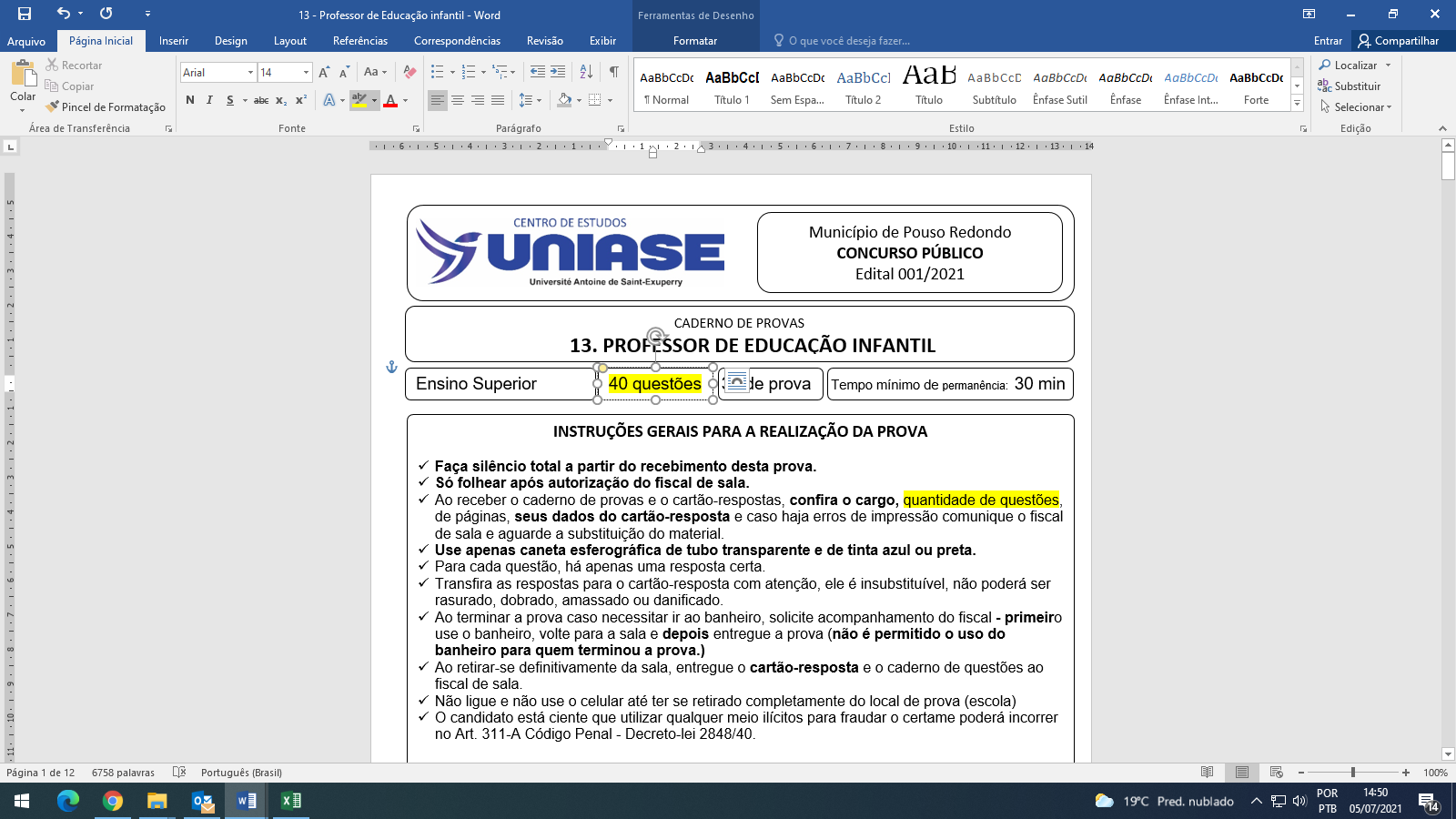 Portanto todas as informações para que o candidato fizesse a conferência de sua prova, conforme regrava o edital, estavam disponíveis, sendo de inteira responsabilidade do candidato essa conferência. Nenhuma das atas de sala constam qualquer divergência entre o caderno de provas e a quantidade de questões. Assim mesmo, esta banca conferiu os cadernos de prova das salas 1, 6 e 11, em que estavam as candidatas recursantes e constatou que todos continham 40 questões. Os quais estão à disposição das candidatas caso queiram conferir, bastando solicitar vistas via requerimento para que seja agendada data e hora.DECISÃO: RECURSOS INDEFERIDOS 14. Professor de GeografiaQuestão 35864 - ANDERSON GOMES FERREIRA - 14. Professor de GeografiaAlegações:  Em síntese  solicita anulação da questão por erro na afirmativa IV.Parecer da Banca: Pretende anular a questão por identificar um erro formal numa das alternativas, querendo vincular como erro de português, quando e fato se trata de digitação. Neste caso, é plenamente compreensível que a elaboração da questão foi muito bem formulada e traz assunto pertinente. A palavra “migmática”, que foi inadvertidamente escrita, ao invés de “magmática”, não afeta o entendimento ou interpretação, e não causa nenhum prejuízo ao candidato. O que se vê, é que o mérito da questão não foi abalado, prejudicado ou encoberto, sendo muito clara a resposta que se pede, pois, junta três alternativas, de tal sorte que não há o que equivocar-se caso o candidato domine o conteúdo. Destarte, não se vislumbra necessidade de anular a questão pois a leitura interpretativa permite a qualquer candidato que tenha conhecimento do assunto, apontar a resposta correta. Assim por maioria, decide a banca pelo INDEFERIMENTO do RECURSO e MANUTENÇAO da resposta divulgada no gabarito preliminar.Decisão: INDEFERIDO – QUESTÃO MANTIDAQuestão 39223 - LUCAS AZEREDO RODRIGUES - 14. Professor de GeografiaAlegações: Em síntese solicita anulação da questão alegando que existe duas alternativas correta (A e C).Parecer da Banca:  Não assiste razão ao candidato, senão vejamos: Analogia é a semelhança entre coisas diferentes. Semelhança. Na Língua se dá pela construção de ideias baseadas nas já existentes. Diferenciação é algo que se diferencia de outra coisa.Quanto a analogia: Os acontecimentos e os fenômenos nunca ocorrem da mesma maneira em dois ou mais lugares. Há, sim, características comuns, por exemplo, que definem o que é um terremoto em qualquer lugar do mundo. Mas as consequências em cada lugar são diferentes devido às características de cada local. A disposição da construção de prédios,  número de pessoas, mecanismos de proteção diverso e  condições geológicas próprias influenciam o que acontecerá.  “Comparar um terremoto ocorrido em lugares diferentes usando o princípio da analogia, por exemplo,  ajuda a entender as peculiaridades de cada local e, ao mesmo tempo, as potencialidades de ocorrência de um terremoto, que pode acontecer em cada lugar. A partir dessa análise, fica mais fácil entender o fenômeno”, explica Laércio Furquim, consultor do Time de Autores de NOVA ESCOLA.  “ Portanto o que responde corretamente ao enunciado da questão é a Analogia.Decisão: INDEFERIDO QUESTÃO MANTIDA15. Professor de HistóriaQuestão 34991 - FRANCISCO DECEZARO - 15. Professor de HistóriaAlegações: Em síntese alega que o assunto não constava do edital.Parecer da Banca: Banca anota surpresa no inusitado pedido de anulação da questão, oriundo de um professor de história, sob alegação que “Hititas não constava nos temas gerais de história, como assunto a ser estudado”. Para evitar maior perda de tempo, fica INDEFERIDO o recurso, com o pedido de desculpas aos descendentes deste povo Indo-europeu da Ásia Menor, que, a aproximadamente 2 mil anos antes de Cristo, fundaram um poderoso império na Anatólia Central.  Quando o edital cita: As Civilizações Mesopotâmicas: Sumérios, Acádios, Assírios, Amorritas e Caldeus. Escravismo na Antiguidade. Logicamente ao se estudar tais temas tem-se a informação que a Civilização Hitita exerceu sua hegemonia na região até aproximadamente 1200 a.C., quando foram conquistados pelos assírios. Além de que ao se estudar Escravismo na Antiguidade, tem-se que   durante o reinado de Supiluliuma I, os hititas conquistaram os territórios do Levante (que corresponde a parte do Líbano, Síria e Israel). Essa região era controlada pelos egípcios, que foram sucessivamente derrotados com o crescimento e fortalecimento do exército dos hititas.Decisão:  INDEFERIDO QUESTÃO MANTIDA 16. Professor de InglêsQuestão 32378 - NAIANI DE QUADRA DA SILVA DE JESUS - 16. Professor de InglêsAlegações: Em síntese solicita troca de gabarito para letra D, apresentando suas razões.Parecer da Banca: Os apontamentos mencionados pelo candidato procedem e com base na proposta curricular o texto da alternativa de letra d é, de fato, o mais coerente para resolução da questão.Decisão: DEFERIDO TROCA DE GABARITO PARA LETRA “D”Questão 33378 - NAIANI DE QUADRA DA SILVA DE JESUS - 16. Professor de InglêsAlegações: Em síntese alega que a questão possui mais de uma afirmativa correta e discorda da número II solicitando anulação.Parecer da Banca: Os apontamentos mencionados pelo candidato não procedem, uma vez que o Ensino de língua estrangeira como segundo idioma, sobretudo em termos comunicativos, busca alcançar níveis de desempenho que estão relacionados à fluência por vias da autonomia e do domínio da conversação e da compreensão dos diversos temas discutidos, na formas de expressão atreladas às culturas de outros países falantes do Inglês, mas nunca deixando de reconhecer a diferença natural entre os nativos e àqueles que se apropriam do Inglês numa perspectiva franca, inserindo-se num contexto cosmopolita e globalista.Decisão: INDEFERIDO QUESTÃO MANTIDA.Questão 391426 - ELAINE DEBIAZI - 16. Professor de InglêsAlegações: Em síntese alega que a questão possui duas opções corretas e solicita anulação, apresentando suas razões.Parecer da Banca:  Os apontamentos mencionados pelo candidato não procedem, uma vez que os princípios gramaticais que são empregados na construção do reported speech são bem específicos no que diz respeito às reduções verbais. Portanto, as construções “had gotten” (past perfect) e “started listenning “(past simple) estão corretas, não gerando dúvidas de ordem diatópica. As traduções dos enunciados tão pouco auxiliam no argumento formulado pelo candidato, pois esse tempo verbal não possui correlação exata comparando-se à gramática da língua portuguesa.Decisão: INDEFERIDO QUESTÃO MANTIDA.Questão 401426 - ELAINE DEBIAZI - 16. Professor de Inglês378 - NAIANI DE QUADRA DA SILVA DE JESUS - 16. Professor de InglêsAlegações: Em síntese alegam que em duas respostas as traduções são as mesmas e solicitam anulação da questão.Parecer da Banca: Os apontamentos mencionados pelo candidato não procedem, uma vez que no segundo quadrinho, a personagem que representa o pai de Calvin, após ter chegado em casa, diz que fará o favor de levar a moça que cuidava de Calvin à casa dela, para que ela chegue em segurança. Não há fundamento para anulação da questão, pois o argumento do recurso é construído em torno de um erro de interpretação do conteúdo semântico da tirinha em quadrinhos. Decisão: INDEFERIDO QUESTÃO MANTIDA.VESPERTINOENSINO MÉDIOQuestões de Conhecimentos GeraisQuestão 16723 - RAQUEL FAUSTINO - 06. Agente de Organização EscolarAlegações: Em síntese candidato alega falha na elaboração da questão, alegando ainda estar em desacordo com a  história e solicita anulação.Parecer da Banca: Candidato pede anulação da questão, divagando sobre os três personagens que se confundem como Monge, no período da Guerra do Contestado. Entretanto, por simples eliminação e lógica, a única ligação com aquele conflito está alternativa A. Frei Caneca e Bispo Sardinha, das alternativas B e C, não possuem qualquer conexão com os fatos e a alternativa D, ao citar São João Maria, vincula com a Republica Juliana, que, como se sabe, ocorreu num período muito distante, sem nenhuma possibilidade de conexão entre si. Logo, sem equívoco, fica INDEREFIDO RECURSO, e MANTIDO o gabarito preliminar como já anunciado. Decisão: INDEFERIDO QUESTÃO MANTIDAConhecimentos Específicos  06. Agente de Organização EscolarQuestão 22883 - PATRÍCIA DO NASCIMENTO - 06. Agente de Organização EscolarAlegações: Em síntese alega: Como nenhuma das alternativas apresenta fielmente o texto da lei, pede-se a anulação da questão. Parecer da Banca: Candidato pede anulação da questão alegando que na alternativa dada como correta preliminarmente, foram acrescidas palavras que não constam no ECA, entretanto, o enunciado não pede cópia ipsis litteris, e tal acréscimo serviu ainda mais para reforçar a ideia da vontade do legislador, na defesa da Criança e do Adolescente. INDEFERIDO RECURSO Decisão: INDEFERIDO QUESTÃO MANTIDAQUESTÃO 25723 - RAQUEL FAUSTINO06. Agente de Organização EscolarAlegações: Em síntese solicita anulação da questão alegando que virtudes mais especificamente sobre conceito de Justiça é conteúdo não previsto em edital.Parecer da Banca: Indeferido. O recurso não atende ao candidato, visto que há, no conteúdo programático, “Regras de comportamento no ambiente de trabalho, regras básicas de comportamento profissional para o trato diário com o público interno e externo e colegas de trabalho”, o que contempla as Virtudes do Ser Humano, tema abordado em questão. O Segundo ponto é que, mesmo com diversas literaturas, o recursante não apontou nenhuma que discorde, com o ponto de vista e conceito utilizado pela questão, logo, compreende-se que todas as literaturas convergem para a mesma definição, que Justiça é o ato de respeitar os direitos e os deveres; é a disposição de dar a cada um o que é seu de acordo com a natureza, a igualdade ou a necessidade; é a base da vida em sociedade e da participação na existência comum; a justiça implica a combinação de diversas atividades, com a imparcialidade, a piedade, a veracidade, a fidelidade, a gratidão, a liberdade e a equidade. Fonte: https://educapes.capes.gov.br/retrieve/167103/eBook_Etica_Geral_Profissional-Ciencias_Contabeis_UFBA.pdfDecisão: INDEFERIDO – QUESTÃO MANTIDAQUESTÃO 29723 - RAQUEL FAUSTINO - 06. Agente de Organização EscolarAlegações: Em síntese alega que Obras de Paulo Freire é assunto ou conteúdo não previsto em edital e solicita anulação da questão.Parecer da Banca: Indeferido, pois no edital há solicitação do conteúdo: Teóricos da educaçãoDecisão: INDEFERIDO – QUESTÃO MANTIDAQUESTÃO 30723 - RAQUEL FAUSTINO - 06. Agente de Organização EscolarAlegações: Em síntese alega que a questão 30 que trata sobre no que consiste o planejamento  escolar possui mais de uma alternativa correta para questão e solicita anulação.Parecer da Banca: Indeferido.  o Projeto Político Pedagógico é práxis, ou seja, ação humana transformadora, resultado de um planejamento dialógico, resistência e alternativa ao projeto de escola e de sociedade burocrático, centralizado e descendente. Ele é movimento de ação-reflexão-ação, que enfatiza o grau de influência que as decisões tomadas na escola exercem nos demais níveis educacionais.Fonte:  https://repositorio.uniceub.br/jspui/bitstream/235/6650/1/40263591.pdfDecisão: INDEFERIDO – QUESTÃO MANTIDAQuestão 31235 - DANIELLA CATTONI - 06. Agente de Organização EscolarAlegações: Solicita anulação da questão alegando que o assunto não consta do conteúdo programático.Parecer da Banca: Embora no conteúdo programático para o cargo consta: Protocolo e arquivo de documentos. A questão cita artigo específico da Constituição federal que não consta do conteúdo específico do cargo.Decisão: DEFERIDO – QUESTÃO ANULADAQuestão 32723 - RAQUEL FAUSTINO - 06. Agente de Organização EscolarAlegações: Em síntese alega que a questão 32 da qual trata sobre conceitos de moralidade não é conteúdo previsto em edital e solicita anulação.Parecer da Banca: Indeferido, o recurso não atende ao candidato, pois, visto que há, no conteúdo programático, “Regras de comportamento no ambiente de trabalho, regras básicas de comportamento profissional para o trato diário com o público interno e externo e colegas de trabalho”, o que contempla o tema Ética e Moral, abordado em questão. Sobre os atos morais, temos que estes são normativos, pois as normas que determinam o que “deve ser”; são fatuais, pois são os atos humanos que se realizam; é responsável, pois é um ato livre e consciente; e é obrigatório (Cria um dever), pois a consciência moral obriga a ação - autonomia (autodeterminação ). Bem como há no conteúdo específico o tema: Ética. Fonte: https://educapes.capes.gov.br/retrieve/167103/eBook_Etica_Geral_Profissional-Ciencias_Contabeis_UFBA.pdfDecisão:  INDEFERIDO – QUESTÃO MANTIDAQuestão 33723 - RAQUEL FAUSTINO - 06. Agente de Organização EscolarAlegações: A questão 33 da prova da qual se refere ao que está disposto da Lei 10.048 de 8/11/2000, é assunto não previsto em edital.Parecer da Banca:  Embora o enunciado cite a lei 10.048 de 8/11/2000, a questão se refere a “atendimento prioritário”, tema que está previsto dentro de “Atendimento ao público.”  Não há como um agente de organização escolar prestar os serviços de sua atribuição, sem conhecer as regras e demandas que resultam no bom atendimento ao público. Além de que atendimento prioritário também está previsto no Estatuto do Idoso, na política de educação especial, na parte que lhe cabe.Decisão: INDEFERIDO – QUESTÃO MANTIDAQuestão 35973 - PÂMELA GOMES REGUEIRA - 06. Agente de Organização EscolarAlegações:  Devido ao edital que esta constando conteúdos de informática do sistema operacional Word 2016 e PowerPoint 2016 sendo que na prova caiu o Word 2007 e PowerPoint 2007.Pelo fato ser uma versão mais antiga e na qual não estava no edital por isso fui prejudicadaParecer da Banca:  Independentemente da versão do Word ser 2007 ou 2016, a nomenclatura: guias, grupos e comandos não se alteram, nem mesmo suas localizações, tendo a mesma nomenclatura nas duas versões, o que não prejudica e não impede o candidato de responder a questão corretamente.Decisão: INDEFERIDO – QUESTÃO MANTIDAQuestão 37973 - PÂMELA GOMES REGUEIRA - 06. Agente de Organização EscolarAlegações: Devido ao edital que esta constando conteúdos de informática do sistema operacional PowerPoint 2016 sendo que na prova caiu PowerPoint 2007.Devido Windows 2007 ser mais antigo e não estar descrito no edital fui prejudicada.Parecer da Banca:  Independentemente da versão do 2007 ou 2016, a nomenclatura: Indicador de Caixa de Diálogo, não se alteram, nem mesmo suas localizações, tendo a mesma nomenclatura nas duas versões, o que não prejudica e não impede o candidato de responder a questão corretamente. Sendo que tal indicador consta de vários programas do office.Decisão: INDEFERIDO – QUESTÃO MANTIDAQuestão 39842 - ANDRE LUIZ NICHELATTI - 06. Agente de Organização Escolar1335 - CRISTIANO GOULART SCHÜLTER - 06. Agente de Organização Escolar883 - PATRÍCIA DO NASCIMENTO - 06. Agente de Organização Escolar723 - RAQUEL FAUSTINO - 06. Agente de Organização EscolarAlegações: Em síntese, solicitam anulação discordando do gabarito apresentado.Parecer da Banca: Assiste razão aos candidatos, o enunciado deveria solicitar para assinalar a exceção, ou seja, a alternativa incorreta.Decisão:  DEFERIDO – QUESTÃO ANULADAQuestões 35 a 381182 - ANA PAULA DE SOUZA OLIVEIRA - 06. Agente de Organização Escolar1123 - JULIANO RIGHES - 06. Agente de Organização Escolar326 - MARIA DIVINA RAIMONDI - 06. Agente de Organização EscolarAlegações:  Candidatos alegam que o conteúdo de informática básica foi retirado do edital e para este cargo continha questões de informática e solicitam anulação.Parecer da banca: Não assiste razão aos candidatos, a retificação retirava o conteúdo de informática dos assuntos gerais, porém o cargo de Agente de Organização Escolar, em seu conteúdo específico, por ser um cargo administrativo contem sim questões de informática o que não foi excluído do conteúdo específico para o cargo.Decisão: INDEFERIDO – QUESTÕES MANTIDAS09. Técnico de Segurança do TrabalhoQUESTÃO 301574 - PÂMELA ANDREA FIORENTIN SCAIN - 09. Técnico de Segurança do TrabalhoAlegações: Em síntese alega que a questão n°30, que refere-se a padronização dos procedimentos técnicos considera como correta alternativa cujo conteúdo difere da literatura e/ou manuais pertinentes.  E solicita anulaçãoalternativa incorreta.Parecer da Banca: Assiste razão ao candidato, o enunciado deveria solicitar para assinalar a exceção, ou seja, a alternativa incorreta.Decisão:  DEFERIDO – QUESTÃO ANULADAQuestão 361574 - PÂMELA ANDREA FIORENTIN SCAIN - 09. Técnico de Segurança do TrabalhoAlegações: Em síntese alega que a questão n° 36 apresenta, como gabarito preliminar, apenas parte da alternativa "C", sendo que o início da mesma alternativa parece estar deslocado e fazer parte da alternativa "D". Anulação de questão n° 36.  Parecer da Banca: Deferido com anulação. Há erro material importante na questão que impede a interpretação da mesma. Parte da alternativa D encontra-se na alternativa C, resposta correta, fazendo com que a mesma incorpore dois temas diferentes, tornando-a incorreta. Logo, deve-se anular a questão por erro material.Decisão:  DEFERIDO – QUESTÃO ANULADAENSINO SUPERIORConhecimentos BásicosLíngua PortuguesaQuestão 01129-TUANA BARBOSA MACIEL BORGES-26. Psicólogo225-MICHELLE FEDERLE-23. Médico Veterinário242-KAREN BARBOSA FERREIRA DIAS-24. Nutricionista382-BRUNA ELIZABETH VEIGA PIRES DA FONSECA-26. Psicólogo399-BRUNA TAUFENBACH-24. Nutricionista480-ANDREZA TISCHNER-24. Nutricionista552-ALICE CUNHA DOS SANTOS-20. Assistente Social752-VANESSA GABRIELI BEIMS-23. Médico Veterinário756-CAMILA BOING BARNI-21. Engenheiro Ambiental1197-BEATRIZ RODRIGUES BAGNOLIN MUNIZ-21. Engenheiro Ambiental1540-GYORGIA LIMA MARTINS FREITAS-21. Engenheiro AmbientalAlegações:  Em síntese solicitam anulação da questão ora alegando que a palavra notícia é proparoxítona, ora solicitam troca de gabarito para alternativa B, apresentando suas fundamentações. Ora solicitam anulação pelo uso incorreto da vírgula. Parecer da Banca: Indeferido. O recurso não assiste ao candidato, porque a questão foi baseada na Norma Culta da Língua Portuguesa, que dita a regra de que o vocábulo " notícias" é paroxítono terminada em ditongo crescente.O Novo acordo ortográfico aponta que além dos ditongos orais propriamente ditos, os quais são todos decrescentes, admite-se, como é sabido, a existência de ditongos crescentes. Podem considerar-se no número deles as sequências vocálicas pós-tónicas/pós-tônicas, tais as que se representam graficamente por ea, eo, ia, ie, io, oa, ua, ue, uo: áurea, áureo, calúnia, espécie, exímio, mágoa, míngua, ténue/tênue, tríduo. Logo, por regra, no Brasil, a palavra notícia é paroxítona, terminada em ditongo crescente, diferente de Portugal, que é proparoxítona. Basear-se no acordo ortográfico, envolve ambas as variações, mas pela Norma Culta da Língua Portuguesa Brasileira, paroxítona é a classificação.  Destaca-se ainda que conhecidas como acidentais, eventuais ou aparentes, as chamadas proparoxítonas ocasionais são palavras acentuadas que, tradicionalmente, são classificadas como paroxítonas terminadas em ditongo crescente (-ia, -ie, -io, -ua, -ue, -uo, -ea, -eo, -oa). Tomemos como exemplo o vocábulo notícia. Ao dividi-lo em sílabas, temos no-tí-cia, ou seja, trata-se de uma paroxítona terminada no ditongo crescente -ia, por isso é acentuada. No entanto, dependendo da forma como é pronunciada, essa mesma palavra pode ser silabada em no-tí-ci-a, e assim teremos um hiato com a separação das vogais i e a, consequentemente, o termo em questão passará a ser classificado como uma proparoxítona ocasional. Tal classificação considera a pronúncia. Isto é, mesmo que a palavra aparente ser proparoxítona, continua sendo paroxítona na escrita. A classificação ortográfica, que é solicitada, frente à escrita, não à pronúncia, visto que o vocábulo, como proparoxítona, não o diferencia do verbo “noticia” que também é proparoxítona, logo, a classificação é correta. https://www2.senado.leg.br/bdsf/bitstream/handle/id/508145/000997415.pdf?sequence=1https://www.separaremsilabas.com/index.php?p=not%C3%ADciahttps://professornoslen.com.br/blog/proparoxitonas-ocasionais/Decisão: INDEFERIDO – QUESTÃO MANTIDAQuestão 04647 - RAFAEL DANIEL MUNDT - 21. Engenheiro Ambiental399 - BRUNA TAUFENBACH - 24. Nutricionista482 - LILIANE EDINALVA DA SILVA - 24. NutricionistaAlegações:  Em síntese solicitam anulação da questão alegando que possui erro de regência; que a tirinha não se encaixa no contexto da questão; E ainda, que possui ambiguidade e indução ao erro e que o tema não está previsto no edital.Parecer da Banca: Indeferido. O recurso não assiste razão ao candidato, pois a questão está clara em seu enunciado, o que não leva ao candidato ao erro, já que subentende a correta regência do verbo ASSISTIR.  Com o significado de “ver, presenciar, estar presente, observar, acompanhar com atenção”, ele é transitivo indireto, com complemento preposicionado. No sentido de “ajudar, prestar assistência ou socorro, tratar”, o verbo assistir é transitivo direto, isto é, seu complemento não é precedido por preposição.Decisão: INDEFERIDO – QUESTÃO MANTIDAQuestão 05161 - ZILÁ BONIN - 22. Médico225 - MICHELLE FEDERLE - 23. Médico Veterinário684 - JEAN MICHEL CONSTANTINO - 26. Psicólogo1310 - LUCAS MENEZES MERCADO LOBO - 22. Médico1340 - NATALIA AGOSTINI - 21. Engenheiro AmbientalAlegações: Em síntese solicitam anulação da questão alegando que contém duas respostas corretas (A e C). Ou questionam que a vírgula foi empregada de forma incorreta ferindo a coesão do texto. Outro ainda solicita alteração do gabarito para a alternativa A.Parecer da Banca: Indeferido. Pela Norma Culta da Língua Portuguesa, há ocorrência de próclise, na oração, porque a conjunção "e" atrai o pronome oblíquo para antes do verbo.  Decisão: INDEFERIDO – QUESTÃO MANTIDAQuestão 07399 - BRUNA TAUFENBACH - 24. NutricionistaAlegações: Em síntese alega haver erro de acentuação na questão e solicita anulação.Parecer da Banca:  Indeferido. O vocábulo "proibido"  é invariável, quando não é determinado pelo artigo definido feminino, sendo correta a alternativa B, Proibida A ENTRADA, pois o adjetivo Proibido é regido pelo artigo, sendo este, biforme. Não há nada na questão que impeça a sua correta resolução.Decisão: INDEFERIDO – QUESTÃO MANTIDAQuestão 08482 - LILIANE EDINALVA DA SILVA - 24. NutricionistaEnsino SuperiorAlegações: Em síntese solicita anulação da questão nº 08 que aborda a temática de figuras de linguagem, questionando qual é a figura de linguagem da fala do personagem masculino da charge apresentada. 
Analisamos a questão e constatamos que o mesmo questionamento e mesma charge encontra-se em diversos sites da internet.   Parecer da Banca: A elaboração das questões deve se dar a partir do conteúdo programático descrito no edital, vedado, por óbvio a cópia de questões de outros concursos (plágio). Nos dias atuais a maioria, senão a totalidade, dos temas abordados estão disponíveis a todos, indistintamente, na internet. Há inclusive livros que são postados na rede. Na elaboração de questões deve-se buscar avaliar o candidato através de conteúdos que digam respeito às atribuições que desempenharão nos respectivos cargos. Assim, diante da infinidade de informações que constam da internet é praticamente impossível elaborar questões para as quais não se encontre solução em alguma página da internet. Então, é plenamente possível que mesmo a questão sendo extraída de algum livro impresso, o conteúdo esteja disponível na rede. No caso em apreço não se trata de reprodução, cópia, plágio de questões. Tem-se que o conteúdo da questão encontra-se na internet, algo absolutamente normal. Ademais, seria completamente ilícito e irrazoável elaborar questões cujo o conteúdo os candidatos não pudessem ter conhecimento, não pudessem ter acesso, algo fora do alcance. Aí sim não se estaria avaliando o conhecimento para o exercício do cargo. A título de exemplo, em concursos para ministério público, magistratura, etc, os conteúdos estão na maioria das vezes acessíveis à todos na internet, quais sejam, as leis. Se considerarmos inválidas tais questões os concursos para juízes e promotores não poderiam ter como objeto as leis, porque estas estão disponíveis à todos na internet, e consequentemente o conhecimento que devem demonstrar possuir não poderá ser avaliado. Com a máxima vênia, e sempre dispostos a esclarecimento, entendemos que os apontamentos da candidata não maculam a questão indicada pois não houve cópia de questões, nenhum dos sites mencionados consta ipsis litteris a questão. Apenas elaborou-se a questão a partir de uma charge que está acessível a todos, assim como várias questões sobre interpretação de quadrinhos e charges, constam da internet,  e também por isso traz ainda mais legitimidade ao caso. Decisão: INDEFERIDO – QUESTÃO MANTIDAMatemáticaQuestão 13126 - JOSIANE DA SILVA MARTINS EWALD - 20. Assistente SocialAlegações: Em síntese aponta Erro gramatical no enunciado da questão, bem como de pontuação ao final do enunciado, fundamentando seu recurso dentro dos fundamentos da Língua Portuguesa, não apresentando nenhum erro na formulação matemática da questão, nem na sua resolução.Parecer da Banca:  A questão é de raciocínio lógico e deve ser resolvida para chegar ao resultado esperado. O erro gramatical apontado pela recorrente não afeta a resolução da questão que se encontra com a alternativa de gabarito com a resposta correta.Decisão: INDEFERIDO – QUESTÃO MANTIDA
Questão 15647 - RAFAEL DANIEL MUNDT - 21. Engenheiro Ambiental719 - CLEIDI MARA DOS SANTOS - 26. Psicólogo745 - CAMILA APARECIDA FIGUEIREDO - 23. Médico Veterinário1416 - ARTUR MARTINS BARBOSA - 23. Médico Veterinário1532 - PAULO ROBERTO DE OLIVEIRA - 22. Médico1579 - HENRIQUE PITON MARTINS - 21. Engenheiro Ambiental1586 - ALESSANDRO LOPES FELISBERTO - 19. Analista ContábilAlegações:  Em síntese solicitam anulação da questão número 15 que possui o mesmo erro no enunciado que a questão 14 (anulada de oficio pela banca), com troca de vírgula por ponto, o que interfere na resolução da questão. (3,200 litros" (três litros e duzentos mililitros) e para os homens em "6,340 litros"(seis litros, trezentos e quarenta)Parecer da Banca: Assiste razão aos candidatos a questão deve ser anulada por erro na sua formulação.Decisão: DEFERIDO QUESTÃO ANULADAConhecimentos GeraisQuestão 17482 - LILIANE EDINALVA DA SILVA - 24. NutricionistaAlegações: Em síntese alega que a questão nº 17 não versa sobre assunto diverso do previsto no Edital do Concurso Público e questiona a alternativa C, apresentando sua fundamentação e solicitando anulação da questão. Parecer da Banca: Solicita anulação da questão divagando com textos jurídicos diversos, e conjecturas inaplicáveis ao caso, que tem resposta simples, basta conhecer minimamente o processo legislativo. Respondeu diversas questões que não foram perguntas no enunciado. No Brasil, as Constituições e suas emendas são sempre promulgadas pelo Poder Legislativo. Logo, a única resposta correta possível é a letra C.Decisão: INDEFERIDO – QUESTÃO MANTIDAQuestão 19577 - CÁCIO MIRANDA ANDRES - 21. Engenheiro Ambiental647 - RAFAEL DANIEL MUNDT - 21. Engenheiro Ambiental482 - LILIANE EDINALVA DA SILVA - 24. NutricionistaAlegações:  Em síntese solicita anulação da questão por erro no enunciado. Outro solicita alteração para letra C. E para tanto apresentam suas razões.Parecer da Banca: Todos pedem anulação da questão sob alegação de que a cidade de São Francisco do Sul, foi fundada em data diferente daquela do enunciado. Buscam artigos e estudos sobre o assunto, no afã de lograr êxito, e desconhecem ou fazem confusão sobre o processo de fundação, sua divisão administrativa, sua ocupação territorial pelos europeus, e a hierarquia aplicada no fracionamento e subdivisão de seu território. São as diferentes versões históricas que causam a confusão em estudo, e os recursantes aproveitaram as mais variadas correntes de pesquisa. Como se sabe, juristas, cientistas diversos, pesquisadores e historiadores, divergem entre si sobre os mais diferentes pontos de vista. Assim, os recursantes foram induzidos a interpretações superficiais, trazendo datas conflitantes com os fatos. Como diversas ciências, a história também se aperfeiçoa, o que precisa ser considerado neste caso, eis que as divergências acompanham o seu aperfeiçoamento. O enunciado contemplou historicamente o estado de Santa Catarina, levando a dedução óbvia da resposta à cidade de São Francisco do Sul. No I parágrafo do link abaixo, em artigo do site oficial do IBGE, está claro a data de 1504, onde havia povoação, pois, um casal de nativos foi levado à França e um deles fez descendentes na Europa. Trata-se do primeiro registro feito pelos europeus, de uma povoação de nativos. Gonneville permaneceu neste local desde 4 de janeiro até 3 de julho do mesmo ano. Quanto a isso, não resta dúvida. Em 1649 ergueu-se um pelourinho e no ano seguinte se ergueu a igreja matriz, e dez anos depois, em 1660, o lugar foi elevado à categoria de Vila. Mesmo assim, uma corrente de historiadores, insiste que a fundação da cidade ocorreu apenas em 1847, versão que foi trazida pelos candidatos. Vemos então, a confusão de interpretação entre um ato administrativo do governo, sobre aquele território, que foi avocado pelos franceses, espanhóis e portugueses, em desfavor dos nativos. Cada reino europeu citado, escreveu sua verdade histórica, sendo ensinado este conteúdo no seu sistema oficial. Considerando que os nativos não possuíam escrita, é claro que o primeiro registro de povoação em território catarinense, foi exatamente em São Francisco do Sul. No II parágrafo, o texto confirma que São Francisco do Sul é a cidade mais antiga do estado. Diante destes fatos, ficam INDEFERIDOS OS RECUSOS, e MANTIDA a questão como anunciada preliminarmente. https://cidades.ibge.gov.br/brasil/sc/sao-francisco-do-sul/historico.Decisão: INDEFERIDO – QUESTÃO MANTIDA Conhecimentos específicos – temas geraisQuestão 22238 - DÉBORA PALHANO BENTO - 20. Assistente SocialAlegações: Em síntese, não concorda com a resposta apresentada no gabarito preliminar, apresenta suas razões e solicita anulação da questão.Parecer da Banca: RECURSO INDEFERIDO com manutenção da questão em seus exatos termos tendo em vista que a alternativa impugnada se encontra prevista expressamente no art. 12, inciso IV da Lei de improbidade administrativa (Lei nº 8.429/92. Decisão: INDEFERIDO – QUESTÃO MANTIDAQuestão 27684 - JEAN MICHEL CONSTANTINO - 26. Psicólogo860 - GUILHERME ZAGO - 23. Médico VeterinárioAlegações: Em síntese, não concorda com a resposta apresentada no gabarito preliminar, apresenta suas razões e solicita anulação da questão.Parecer da Banca: RECURSO INDEFERIDO com manutenção da questão em seus exatos termos tendo em vista que a questão solicita do candidato a exceção da regra, ou seja, aquela que não consta no rol do art. 12, § 3º da CF.Decisão: INDEFERIDO – QUESTÃO MANTIDAQuestão 30238 - DÉBORA PALHANO BENTO - 20. Assistente SocialAlegações: Em síntese, não concorda com a resposta apresentada no gabarito preliminar, apresenta suas razões e solicita anulação da questão.Parecer da Banca: RECURSO INDEFERIDO com manutenção da questão em seus exatos termos em razão da matéria questionada ser de competência concorrente e não privativa conforme previsão expressa do art. 22, inciso I da Constituição Federal de 1988.Decisão: INDEFERIDO – QUESTÃO MANTIDAConhecimentos específicos do Cargo19. Analista ContábilQuestão 36708 - DOUGLAS PATEL - 19. Analista ContabilAlegações: Em síntese solicita anulação alegando que a Questão número 36 - Fala sobre o DOAR extinto desde 2007 da área contábil.Parecer da Banca: Indeferido, pois “Demonstração de origens e aplicação de recursos”, é tema do edital. O recurso indicado, não é aplicado no momento de análise de questões e sim, da publicação dos conteúdos, que não é o momento atual, logo, o pleito é improcedente.Decisão: INDEFERIDO – QUESTAO MANTIDAQuestão 371487 - LIDIANY DANIELLY KÜSTER DOS SANTOS - 19. Analista ContabilAlegações: Em síntese solicita anulação alegando erro na elaboração com palavra repetida.Parecer da Banca: Indeferido, pois a alternativa B é uma das incorretas. Visto que o enunciado aponta três tipos de penalidade, a repetição de uma delas, na alternativa, a subjuga, automaticamente, como incorreta, por não possuir três possibilidades. Sendo esta alternativa, uma das incorretas, não impede a análise da correta que é D.Decisão: INDEFERIDO – QUESTAO MANTIDA22. MédicoQuestão 391310 - LUCAS MENEZES MERCADO LOBO - 22. MédicoAlegações:  Em síntese solicita alteração do gabarito de D para A, apresentando suas razões.Parecer da Banca: Deferido com troca de alternativa para A. O recurso atende razão ao candidato, pois  a síndrome de Wernicke-Korsakoff é um grupo de sinais e sintomas neuropsiquiátricos induzido por uma deficiência nutricional de vitamina B1 (tiamina), não Biotina, logo, deve-se promover a mudança do gabarito para letra A. http://www.scielo.mec.pt/scielo.php?script=sci_arttext&pid=S0871-34132013000300004Decisão:  DEFERIDO  - TROCA DE GABARITO DE “D” PARA LETRA “A”23. Médico Veterinário Questão 32225 - MICHELLE FEDERLE -23. Médico Veterinário752 - VANESSA GABRIELI BEIMS - 23. Médico Veterinário1560 - CASSIANO LENZI - 23. Médico VeterinárioAlegações: Em síntese solicita anulação da questão alegando por erro nas alternativas, outro solicita alteração de gabarito para letra D,  apresentando suas razões.Parecer da Banca: Indeferido, o recurso não assiste ao candidato, pois de acordo o Jornal do Conhecimento – TECSA Bovinocultura, a principal fonte de infecção em bovinos geralmente é um animal infectado, que contamina o pasto, a água e a ração por meio da urina infectada, fetos abortados e corrimentos uterinos. A urina é a principal fonte de transmissão, pois um bovino urina de 50 a 60 litros por dia e a Leptospira pode ser excretada via urina até 180 dias depois da infecção.Fonte: http://www.tecsa.com.br/assets/pdfs/PRINCIPAIS%20DOENCAS%20REPRODUTIVAS%20NA%20BOVINOCULTURA%20-%20PARTE%20I%20REVISADA.pdfDecisão:  INDEFERIDO QUESTÃO MANTIDAQuestão 35225 - MICHELLE FEDERLE - 23. Médico VeterinárioAlegações: Em síntese solicita anulação da questão alegando que não há alternativa correta e apresenta suas razões.Parecer da Banca: Indeferido, o recurso não assiste ao candidato, pois de acordo com a Universidade Federal do Rio Grande do Sul – UFRGS, a colibacilose, doença causada pela bactéria Escherichia (E.) coli, é a maior causa de diarreia e morte em leitões. A bactéria deve apresentar dois fatores de virulência para causar doença: enterotoxinas e fímbrias, sendo a fímbria mais frequente a F4 (K88). A colibacilose cursa principalmente com diarreia aquosa e desidratação. A principal forma de controle da infecção é a vacinação das porcas, que age induzindo a produção de anticorpos que passam aos leitões pela ingestão do colostro materno.Fonte: https://www.lume.ufrgs.br/bitstream/handle/10183/65148/Resumo_25523.pdf?sequence=1&locale=pt_BRDecisão:  INDEFERIDO QUESTÃO MANTIDAQuestão 39225 - MICHELLE FEDERLE - 23. Médico VeterinárioAlegações:  Em síntese solicita Anulação da questão, por falta de resposta correta e apresenta suas razões.Parecer da Banca: Indeferido, o recurso não assiste ao candidato, pois de acordo com o Ministério da Agricultura, Pecuária e Abastecimento - MAPA, a fiscalização dos estabelecimentos que comercializam vacinas contra febre aftosa é de responsabilidade do MAPA. Por delegação de competência, realizada através de Declaração de Compromisso (Anexo 1), esta responsabilidade é compartilhada com os Serviços de Veterinária Estadual – SVEs, logo, competências destes, também.https://www.gov.br/agricultura/pt-br/assuntos/sanidade-animal-e-vegetal/saude-animal/programas-de-saude-animal/febre-aftosa/documentos-febre-aftosa/fiscalizacao-vacinas-aftosaDecisão:  INDEFERIDO QUESTÃO MANTIDAQuestão 40745 - CAMILA APARECIDA FIGUEIREDO - 23. Médico VeterinárioAlegações: O nome correto da toxina em questão é tetradotoxina, porém a questão trás o nome tetradontoxina.O erro na escrita da seguinte toxina, pode induzir o candidato a pensar em outra fonte de intoxicação.Parecer da Banca: Indeferido. O Ministério da Saúde nomeia a toxina como tetraodontídeos, ou tetradontoxinas, associados à infecção pela ingesta de Baiacu.https://bvsms.saude.gov.br/bvs/publicacoes/manual_integrado_vigilancia_doencas_alimentos.pdfDecisão:  INDEFERIDO QUESTÃO MANTIDA24. NutricionistaQuestão 32399 - BRUNA TAUFENBACH - 24. Nutricionista482 - LILIANE EDINALVA DA SILVA - 24. NutricionistaAlegações: Em síntese alegam ou que falta clareza nas respostas sendo B e D muito semelhantes, ou que o conteúdo da questão não tem previsão no edital, apresentando suas razões.Parecer da Banca: Indeferido. O Recurso não atende ao candidato, pois muitos temas do edital abordam o preparo de alimentos, dos quais, os métodos de cocção se incluem, como “Manual de Boas práticas de Fabricação nos Serviços de Alimentação; Perigos químicos, físicos e biológicos; Planejamento e laboração de cardápios alimentares DRI’s.” De acordo com a Universidade de São Paulo – USP, Poche ou Escalfar, é o método de cocção em pequenas quantidades de líquido (fundos, leite, água, vinho) porém,  abaixo da temperatura de ebulição e sem tampa. https://edisciplinas.usp.br/pluginfile.php/3410694/mod_resource/content/1/19%2005%202017%20Te%CC%81cnicas%20de%20Preparo.pdf Decisão:  INDEFERIDO QUESTÃO MANTIDAQuestão 38482 - LILIANE EDINALVA DA SILVA - 24. Nutricionista242 - KAREN BARBOSA FERREIRA DIAS - 24. NutricionistaAlegações: A interposição do recurso se faz necessária em razão da questão nº 38 abordar conteúdo não previsto no instrumento convocatório (Edital nº 01/2021), em síntese da primeira candidata, a segunda alega que não há resposta correta no gabarito e Solicitam Anulação.Parecer da Banca: Não assiste razão aos candidatos, o conteúdo da questão atende o edital, no que tange à temática -  nutrientes, definição, propriedades, funções, digestão, absorção, biodisponibilidade, metabolismo, deficiências e fontes alimentares. As candidatas confundem-se com o gabarito divulgado quando afirmam que o gabarito trazia I e III apenas, pois está conforme gabarito preliminar e caderno de provas divulgados está exatamente letra C) II e III apenas, -  não há erro na divulgação do gabarito oficial,  sendo somente as alternativas II e III corretas, pois o Cobre é essencial para animais e plantas e atua como um intermediário da transferência de elétrons em atividades enzimáticas, sendo importante para a homeostasia de funções fisiológicas, como a respiração celular, a defesa contra radicais livres e a síntese de melanina. Esse mineral possui funções orgânicas específicas por ser constituinte de enzimas com atividade de oxirredução, como a cobre-zinco superóxido dismutase, que protege as células dos efeitos tóxicos no metabolismo do oxigênio; lisil oxidase, que catalisa a formação do colágeno e elastina; citocromo-c oxidase, necessária para o transporte de elétrons durante a respiração aeróbica e ceruplasmina, que é essencial para absorção e transporte de ferro, necessário para a síntese de hemoglobina. Também está envolvido no metabolismo do esqueleto, no sistema imunológico e na prevenção de doenças cardiovasculares. Contudo, esse elemento não está associado a processos de produção de energia no ribossomos, e sim, mitocondrial, tornando o item I incorreto. Logo, é válido o gabarito informado  C a resposta correta (II e III, apenas).Fonteshttps://www.sanarsaude.com/resumos/microminerais-cobre-caracteristicas-funcoes-e-recomendacoeshttps://ubibliorum.ubi.pt/bitstream/10400.6/747/1/Cobre_Vital%20ou%20Prejudicial%20para%20a%20Sa%C3%BAde%20Humana%20-%20T%C3%A2nia%20Barce.pdfDecisão:  INDEFERIDO GABARITO E QUESTÃO MANTIDOSQuestão 39242 - KAREN BARBOSA FERREIRA DIAS - 24. Nutricionista482 - LILIANE EDINALVA DA SILVA - 24. NutricionistaAlegações: Em síntese a primeira solicita anulação da questão, alegando que a questão tem resposta dupla. A segunda alega que a resposta correta é B solicitando alteração do gabarito ou anulação da questão.Parecer da Banca: Indeferido, o recurso não assiste razão, pois O NRS 2002 desempenha papel de todo instrumento de triagem nutricional. Inclui, como diferencial, a idade do paciente, tanto de adultos como de idosos, e engloba pacientes clínicos e cirúrgicos no âmbito hospitalar, ou seja, não discrimina pacientes e abrange muitas condições patológicas. O NRS 2002 também adiciona a idade avançada (≥ 70 anos) como fator de risco.Fonte: https://www.asbran.org.br/storage/arquivos/PRONUTRI-SICNUT-VD.pdfDecisão: INDEFERIDO QUESTÃO MANTIDA 26. PsicólogoQuestão 32684 -  JEAN MICHEL CONSTANTINO - 26. PsicólogoAlegações: A alternativa indicada como correta do gabarito, letra a, afirma que a normalidade como processo pode ser definida como uma visão estática. Porém, ao contrário disso, a normalidade como processo é vista de forma dinâmica e não estática. Anulação de Questão.Parecer da Banca: Indeferido, o recurso não assiste razão, pois a normalidade como processo é vista além de uma visão estática, contudo esta não é desconsiderada. De acordo com o Professor Dalgalarrondo, consideram-se os aspectos dinâmicos do desenvolvimento psicossocial, das desestruturações e das reestruturações ao longo do tempo, de crises, de mudanças próprias a certos períodos etários. Esse conceito é particularmente útil em psiquiatria infantil, de adolescentes e geriátrica.Fonte: https://monitoriapsiq2015.files.wordpress.com/2015/02/psicopatologia-e-semiologia-dos-transtornos-mentais-paulo-dalgalarrondo.pdfDecisão: INDEFERIDO QUESTÃO MANTIDAPOUSO REDONDO/SC, 06 de julho de 2021.OSCAR GUTZPREFEITO MUNICIPAL